Year 4 holiday project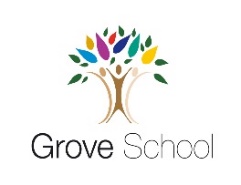 May 2024Vertebrates and InvertebratesWe will be learning about vertebrates and invertebrates in science. We would like you to create a fact file all about your favourite animal or insect.  Your fact file should include:What type of creature it is,Some key characteristics of the creature, such as the number of legs, its colour, its skin (is it scaly? furry? feathered? etc.), Its habitat,Its diet.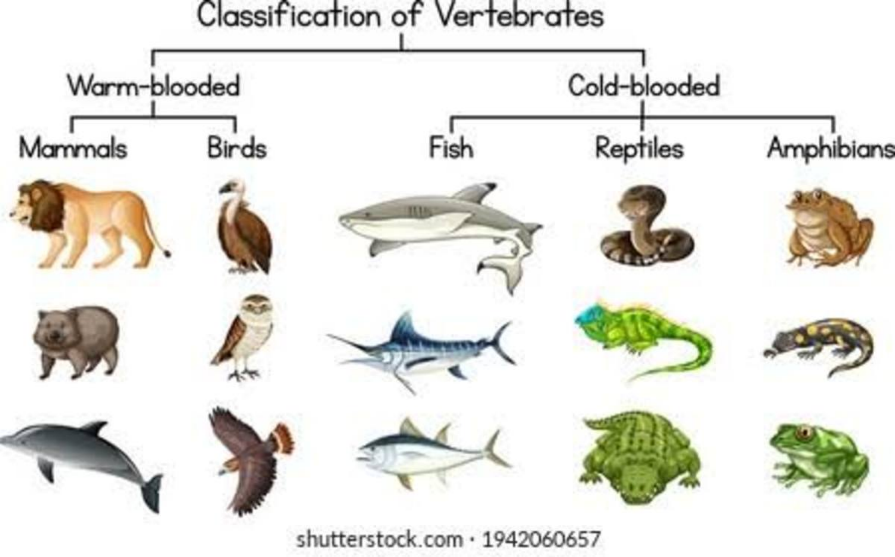 Please return your project to you class teacher on Monday 3rd June 2024.